Stefan Häseli
GLAUBWÜRDIG
Von Schauspielern fürs Leben lernen 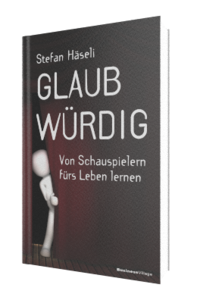 1. Auflage BusinessVillage 2020
192 SeitenISBN 		978-3-86980-557-3		19,95 Euro
ISBN (PDF) 	978-3-86980-558-0		14,95 Euro
ISBN (E-PUB) 978-3-86980-559-7		14,95 EuroPressematerialien: http://www.businessvillage.de/presse-1111Wir füllen in unserem Leben verschiedene Rollen aus: Ehemann/-frau, Eltern, Freund/-in, Kollege/-in, Mitarbeiter/-in, Führungskraft... Allesamt Rollen, die wir nicht selten zeitgleich und vor allem glaubwürdig ausfüllen (müssen). Doch wie füllen wir unsere Rollen glaubwürdig und echt? Wie gelingt uns Authentizität, ohne uns zu verstellen? Und vor allem: Wer sind wir?Antworten darauf liefert Häselis neues Buch. Anschaulich bringt er Psychologie, Alltagskommunikation und seine Erfahrungen aus dem Schauspiel zusammen. Herausgekommen sind dabei erfrischend neue Denkansätze, mit denen wir Zugang zu uns und zu unseren Emotionen erlangen und unsere Rollen im Leben souverän meistern können. Es illustriert, wie wir unsere Selbstwirksamkeit kritisch hinterfragen, glaubwürdig und authentisch rüberkommen und unsere Rollen und den Umgang mit Erwartungen besser gestalten können.Der AutorStefan Häseli ist Business-Kabarettist. Und das, was er seinen Zuhörern erzählt, ist keineswegs erfunden – es ist der alltägliche Wahnsinn, das wahre Leben in den Chefetagen. Der Goldpreisträger des Internationalen Deutschen Trainingspreises macht auf intelligent unterhaltsame Weise den Büroalltag zur farbigen Grauzone. 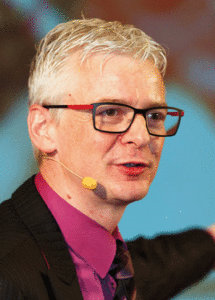 » www.business-comedy.ch Über BusinessVillageBusinessVillage ist der Verlag für die Wirtschaft. Unsere Themen sind Beruf & Karriere, Innovation & Digitalisierung, Management & Führung, Kommunikation & Rhetorik und Marketing & PR. Unsere Bücher liefern Ideen für ein neues Management und selbstbestimmtes Leben. BusinessVillage macht Lust auf Veränderung und zeigt, was geht. Update your Knowledge!PresseanfragenSie haben Interesse an honorarfreien Fachbeiträgen oder Interviews mit unseren Autoren? Gerne stellen wir Ihnen einen Kontakt her. Auf Anfrage erhalten Sie auch Besprechungsexemplare, Verlosungsexemplare, Produktabbildungen und Textauszüge. BusinessVillage GmbH
Jens Grübner
Reinhäuser Landstraße 22  
37083 GöttingenE-Mail: redaktion@businessvillage.de
Tel: +49 (551) 20 99 104
Fax: +49 (551) 20 99 105-------------------------------------Geschäftsführer: Christian HoffmannHandelsregisternummer: 3567Registergericht: Amtsgericht Göttingen